2022г.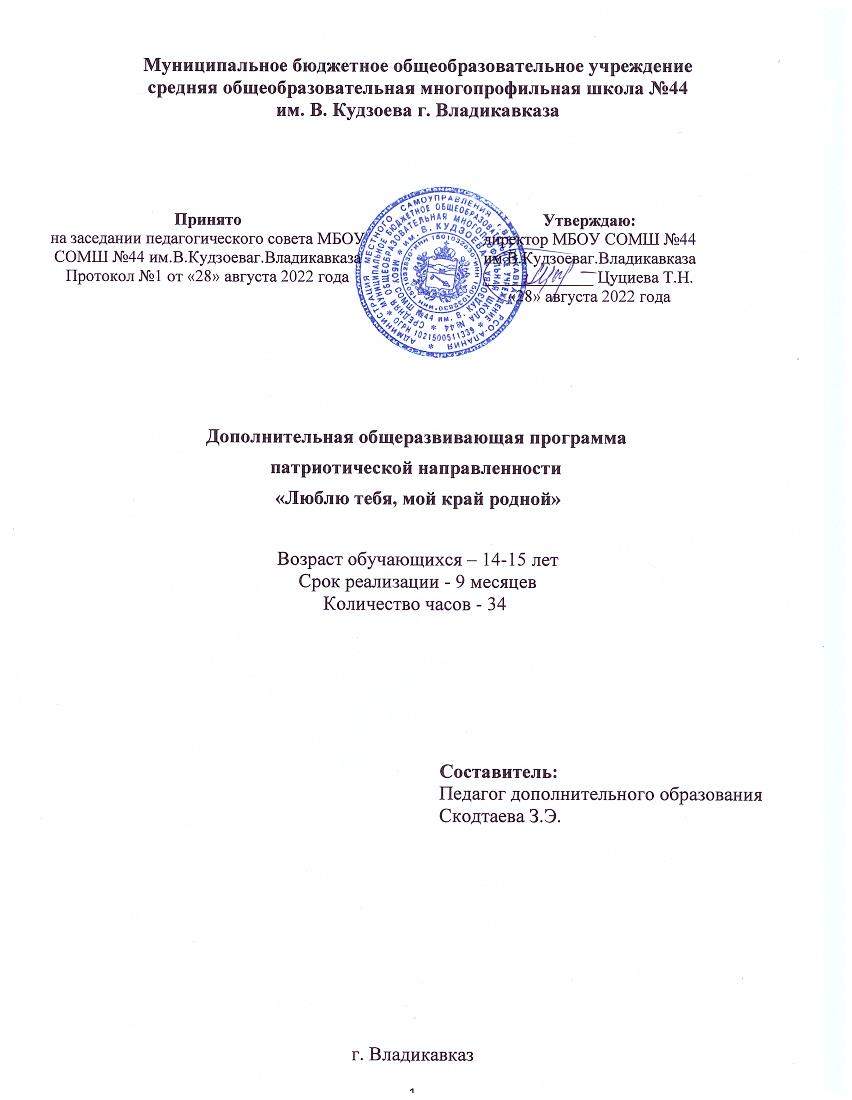 СОДЕРЖАНИЕ1.Паспорт программы ………………………………………………………………….32.Пояснительная записка…………………………………………………………….... 43.Новизна ……………………………………………………………………………….44.Актуальность………………………………………………………………………….45.Педагогическая целесообразность ………………………………………………….46.Цели и задачи……………………………………………………………………….... 47.Возраст обучающихся……………………………………………………………….. 58.Сроки реализации программы…………………………………………………….…59.Режим занятий ………………………………………………………………………..510.Форма организации занятий……………………………………………………….. 511.Методы обучения …………………………………………………………………...512.Планируемые результаты………………………………………………………….. 513.Формы аттестации………………………………………………………………….. 514.Методическое обеспечение……………………………………………………….... 515.Кадровое обеспечение…………………………………………………………….... 616.Содержание программы…………………………………………………………..... 617.Календарный учебный план………………………………………………………...918.Материально-техническое оснащение…………………………………………...... 919.Список литературы…………………………………………………………………. 920.Приложение. Календарно-тематическое планирование…………………………. 91.Паспорт программыДополнительная общеобразовательная  общеразвивающая программа патриотической направленности «Подросток и закон»Автор - составитель программы: педагог дополнительного образования                                                               Скодтаева Залина ЭльбрусовнаОрганизация-исполнитель: МБОУ СОМШ  № 44 им.В.Кудзоеваг.ВладикавказаАдрес: РСО – Алания, г. Владикавказ, пр.Доватора, 35Ател. 60-00-94Возраст обучающихся:  14-15 летСрок реализации программы: 9 месяцевСоциальный статус: обучающиеся, г. ВладикавказаЦель программы: познакомить учащихся с материальным и духовным наследием  осетинского народа; формировать черты гражданственности, патриотизма, нравственного поведения, общей культуры.Направленность программы: патриотическаяУровень реализации: дополнительное образованиеУровень освоения программы: базовыйСпособ освоения содержания образования: креативный2.Пояснительная запискаПрограмма курса «Люблю тебя, мой край родной» составлена для работы сстаршеклассниками и направлена на социокультурную адаптацию школьника, на подготовку его к гражданской и нравственной деятельности.   Изучение родного края способствует воспитанию патриотического курса, дает возможность привлечь к поисково-исследовательской работе. Обучение путем открытий – актуальна проблема нашего времени. Она имеет две черты: исследовательскую активность учащихся и самостоятельное приобретение знаний.В образовательном процессе личность адаптируется, входя в национальную и мировую культуру, осваивая ее,  творя новые ценности культуры. Реализация этой цели требует разрешения целого ряда задач, среди которых – последовательное воспитание у школьников активной позиции не только хранителя, но и созидателя отечественной и мировой культуры, знающего и любящего свой край, свою Родину, болеющего душой за их процветание. Успех преобразований в области воспитания в настоящее время зависит от того, с какого возраста произойдет обращение ребенка к культуре родного края. Важно, чтобы каждый ребёнок испытывал чувство ответственности за место, где он родился и живёт, за каждый уголок своей малой родины и Отечества. Программа разработана и основана на следующих нормативных документах:Федеральный закон Российской Федерации от 29 декабря 2012 г. N 273-ФЗ "Об образовании в Российской Федерации";Стратегия развития воспитания в Российской Федерации на период до 2025 года;Приказ от 9 ноября 2018 г. N 196 «Об утверждении порядка организации и осуществления образовательной деятельности по дополнительным общеобразовательным программам» (в ред. Приказов Минпросвещения РФ от 05.09.2019 N 470, от 30.09.2020 N 533)Федеральный государственный стандарт основного общего образования;"Концепция духовно-нравственного развития и воспитания личности гражданина России";Примерными требованиями к программам дополнительного образования (Приложение к письму Департамента молодежной политики воспитания и социальной поддержки детей Минобрнауки России от 11.12.2006г. №06-1844);Устав МБОУ СОМШ № 44 им.В.Кудзоева г.Владикавказа3.Новизна Новизна данной программы заключается в том, что учащиеся девятого класса имеют возможность более подробно ознакомиться с традициями, культурой и обычаями своего родногокрая, а также реализовать проекты, связанные с изучением истории и географии региона.4.АктуальностьАктуальность этнического воспитания на современном этапе вызвана необходимостью развития национальных культур, формированием национального самосознания, освоением детьми родной,  осетинской и мировой культуры. Для успешного взаимодействия людей разных национальностей важно знать культуру, традиции и обычаи друг друга. И поэтому возникает необходимость преподавания курса по материальной и духовной культуре  осетин.5.Педагогическая целесообразностьДля того, чтобы учащиеся стали носителями, творческими продолжателями этнокультурных традиций своего народа, необходимо их знакомить, убедить в ценности этих традиций, приобщать к ним, вырабатывать привычку следовать им.В настоящее время ощущается необходимость изучения истории народа, восстановления духовности для формирования нравственной личности гражданина и патриота России.6.Цели и задачиЦелью данной программы являетсяознакомление учащихся с материальным и духовным наследием  осетинского народа; формировать черты гражданственности, патриотизма, нравственного поведения, общей культуры.Основными задачами программы являются:изучение истории родного края, обычаев, традиций и духовной культуры  осетинского народа;формирование гражданственных и патриотических чувств, любви к Отечеству;овладение практическими способами работы с информацией: поиск, анализ, преобразование, передача, хранение информации, ее использование в учебной деятельности и повседневной жизни; библиографическими навыками – указывать в соответствии с требованиями, источник информации.7. Возраст обучающихся: дети 14-15 лет.Количество детей в группе: 30 человек.8.Срок реализации программы- 9 месяцев.Объем программы- 34 часов.9.Режим занятий - один раз в неделю.   Продолжительность занятий – 40 минут.10.Форма организации занятий: интегрированное занятие, инсценированное представление, экскурсия, комбинированное занятие, краеведческая викторина.11.Методы обученияК методам обучения можно отнести: организационно - деятельностные игры, театрализация, работа с документом, экскурсии, возможность показа учащимся реального объекта изучения - рек, озер, лесов, хозяйственных и культурных объектов, исторических памятников, беседа, интервью12.Планируемые результаты1.формирование желания и умение участвовать в разнообразной поисковой, творческой созидательной деятельности в природе, социуме; сохранение и укрепление своего физического и психического здоровья, умение работать в группе (договариваться, распределять работу, получать общий результат, оценивать свой вклад); правила и культура взаимодействия;2.приобретение знаний основ  осетинской культуры и искусства;3.способствовать развитию у учащихся навыков познавательной, творческой деятельности;выработка умений по ведению посильной исследовательской работы в области краеведения;воспитание любви к родителям, близким, изучение и сохранение семейных традиций. 13.Формы аттестации1.проведение творческих конкурсов, направленных на выявление лучших знатоков традиций, культуры, обычаев, географии и истории родного края;2.подготовка проектов учащимися по заданным темам программы;3.диспут и беседа.14. Методическое обеспечениеЗанятия в кружке организуются преимущественно в  форме диспута, что способствует лучшему усваиванию материала. Также предусмотрены занятия в форме экскурсий. Информационно-просветительская деятельность предполагает осуществление цикла просветительных мероприятий:Выпуск и распространение информационно-методических материалов для учащихся, родителей, педагогов по вопросу знания культуры и традиций родного края;Проведение лекций, бесед, консультаций информационного характера для учащихся, родителей с участием специалистов в области этнографии и обычаев региона;Диагностическая работа предполагает использование ряда специальных методов:проведение опросов среди субъектов по вопросам традиционного  воспитания, изучение личностных особенностей школьников, влияющих на формирование патриотического отношения к родному краю ;Практическая деятельность предусматривает проведение обучающих семинаров-, лекториев, круглых столов, внеклассных мероприятий, организацию встреч, дискуссий для учащихся, родителей и педагогов с привлечением работников национальных музеев и библиотек.15. Кадровое обеспечениеКадровое обеспечение - педагог дополнительного образования. Необходимые умения: владеть формами и методами обучения; использовать и апробировать специальные подходы к обучению в целях включения в образовательный процесс всех обучающихся, в том числе одаренных обучающихся и обучающихся с ограниченными возможностями здоровья; организовывать различные виды внеурочной деятельности: игровую, культурно – досуговую, учебно–исследовательскую; регулировать поведение обучающихся для обеспечение безопасной образовательной среды; реализовать современные формы и методы воспитательной работы, как на занятиях так и во внеурочной деятельности, ставить воспитательные цели, способствующие развитию обучающихся, независимо от их способностей; общаться с детьми, признавать их достоинство, понимая и принимая их. Необходимые знания: преподаваемый предмет; основные закономерности возрастного развития; основные методики преподавания, виды и приемы современных педагогических технологий; пути достижения образовательных результатов и способы оценки результатов обучения.16. Содержание программы1.Тема 1. Наука «краеведение».Понятие «краеведения»; исторические корни появления нашего края; краеведческие музеи республики; отделы краеведения в национальных библиотеках региона; горная Осетия; столица РСО-Алания(перспективы развития).Тема2.  РСО-Алания в годы Великой Отечественной войны.Участие уроженцев Северной Осетии в Великой Отечественной войне; герои Великой Отечественной войны; город воинской славы; экскурсии по местам боевой славы; памятники героям Великой Отечественной войны - сынам Северной Осетии.Тема3.Культурная среда города Владикавказа.Основные символы РСО-Алания; ознакомление с театральной жизнью республики(посещение театров); ознакомление с великими деятелями культуры Северной Осетии; экскурсии по местам культурного наследия республики.Тема 4. Легенды и предания.Ознакомление с одним из главных литературных наследий республики «Нартский эпос»; изучение основных религиозных традиций Северной Осетии; зарождение христианства в республике; проведение экскурсий по местам религиозного и культурного наследия осетин.  Тема 5.Осетинское народное творчество.Ознакомление с устным народным творчеством осетин; основные кулинарные традиции региона; особенности традиционной осетинской музыки и танцев; традиции и обычаи проведения осетинской свадьбы; национальные праздники.Тема 6.Развитие кинематографа в РСО-АланииИсторические этапы зарождения кинематографа в Северной Осетии; осетинская киностудия; знаменитые осетинские актёры кино; просмотр кинофильма на осетинском языке; проведение итоговой краеведческой викторины.17. Календарный учебный графикУЧЕБНО-ТЕМАТИЧЕСКИЙ ПЛАН18.Материально-техническое обеспечение:1.Для реализации программы предоставлены:2.кабинеты, оснащенные ПК, проектором, экраном;3.библиотека;4.видеотехника и аудиоматериалы.19. СПИСОК ИСТОЧНИКОВ И ЛИТЕРАТУРЫ1.Агибалова В.В., Бероев Б.М. Туда, где парят орлы (Путеводитель по Северной Осетии) Орджоникидзе: Северо-Осетинское книжное издательство, 1967. — 219 с.2.Абаев С.М. Нерудные полезные ископаемые Северной Осетии.Орджоникидзе: Ир, 1975. — 128 с.3.Агибалова В.В., Виленкин В.Л. Среди вечных снегов и ледников. Орджоникидзе: Ир, 1973. — 140 c.4.Бероев Б.М. Зовут, манят пути-дороги: Спутник туристаМ.: Физкультура и спорт, 1984. — 144 c.5.Будун А.С. Природа, природные ресурсы Северной Осетии и их охрана. Владикавказ: РИО, 1994. — 254 с. 6.Григорович С.Ф. По горам и равнинам Северной Осетии.Орджоникидзе: Североосетинское книжное издательство, 1960. — 130 с.7.Кусов Г.И. Владикавказ знакомый и неизвестный.Владикавказ: «Харизма», изд. мастерская «Перо&Кисть», 2009. — 315 с.8.Кусов Г.И. Неизвестная Осетия: Необычные экскурсии по Республике Северная Осетия-Алания. Владикавказ: Издательско-полиграфическое предприятие им. В. Гассиева, 2006. — 417 с.9.Лазаров Х.Г., Кусов Г.И. Раскрытые тайны. Орджоникидзе: Ир, 1968. — 79 с.10.Миллер В.Ф. В горах Осетии.Владикавказ: Алания, 1998. – 520 с.11.Памятники Великой Отечественной Войны В РСО-Алании. Автор - Никитенко В. И. , 2010 г. , 10 стр.12.Пономарев С., Нижниковский Е. Горная Осетия.М.: Издатель И.В. Балабанов, 2007. — 240 с.20.Приложение. Календарно-тематическое планированиеДата начала и окончания учебного периода.01.09.2022-31.05.2023Место проведения занятияМБОУ СОМШ № 44 им.В.Кудзоеваг.ВладикавказаРежим занятий1 раза в неделю Форма занятийинтегрированное занятие, инсценированное представление, экскурсия, комбинированное занятие, краеведческая викторинаСроки контрольных процедурконец учебного года№п/пНазвание темыНазвание темыКоличество часовКоличество часовКоличество часов№п/пНазвание темыНазвание темыТеорияТеорияПрактика1.Наука «краеведение»1.Наука «краеведение»1.Наука «краеведение»1.Наука «краеведение»1.Наука «краеведение»1.Наука «краеведение»1.Что изучает краеведение? Исторические корни нашего краяПоявление аланов на северном Кавказе.Что изучает краеведение? Исторические корни нашего краяПоявление аланов на северном Кавказе.11-2.Горная ОсетияГорная Осетия11-3.Образование Республики Северная Осетия.Образование Республики Северная Осетия.11-4.Владикавказ -  столица  Осетии. Мой город в прошлом и настоящем.Владикавказ -  столица  Осетии. Мой город в прошлом и настоящем.--12.РСО-Алания в годы Великой Отечественной войны2.РСО-Алания в годы Великой Отечественной войны2.РСО-Алания в годы Великой Отечественной войны2.РСО-Алания в годы Великой Отечественной войны2.РСО-Алания в годы Великой Отечественной войны2.РСО-Алания в годы Великой Отечественной войны5Осетия в годы Великой Отечественной войныОсетия в годы Великой Отечественной войны11-6Герои Великой Отечественной войны-сыны ОсетииГерои Великой Отечественной войны-сыны Осетии11-7Экскурсия по местам боевой славыЭкскурсия по местам боевой славы--18Знакомство с историей, традициями своей школы.Знакомство с историей, традициями своей школы.11-3.Культурная среда города Владикавказа3.Культурная среда города Владикавказа3.Культурная среда города Владикавказа3.Культурная среда города Владикавказа3.Культурная среда города Владикавказа3.Культурная среда города Владикавказа9Символы  РСО – Алания.Символы  РСО – Алания.11-10Знакомство с культурной средой города (посещение театров).Знакомство с культурной средой города (посещение театров).--111-1211-12Великие представители осетинской культуры1111313Выездная обзорная экскурсия по городу. (посещение парка, улиц).--113-1413-14 Осетия спортивная22-4.Легенды и предания4.Легенды и предания4.Легенды и предания4.Легенды и предания4.Легенды и предания4.Легенды и предания15Легенды и предания. Нартовский эпосЛегенды и предания. Нартовский эпос11-16Межнациональные конфликтыМежнациональные конфликты11-17Религия осетин. История христианство в Алании.Религия осетин. История христианство в Алании.11-18-19Туристические тропыТуристические тропы22-20ЭкскурсияЭкскурсия--15.Осетинское народное творчество5.Осетинское народное творчество5.Осетинское народное творчество5.Осетинское народное творчество5.Осетинское народное творчество5.Осетинское народное творчество22Танцы и игры осетин.Танцы и игры осетин.1123Музыка национальная и современнаяМузыка национальная и современная1124 Устное народное творчество осетин. Устное народное творчество осетин.1125 -26 Осетинский национальный  костюм. Осетинский национальный  костюм.11127 Осетинская свадьба. Осетинская свадьба.1128Пища как часть культуры народаПища как часть культуры народа--129-30Традиции и праздники осетинского народа.Традиции и праздники осетинского народа.1116.Развитие кинематографа в РСО-Алании6.Развитие кинематографа в РСО-Алании6.Развитие кинематографа в РСО-Алании6.Развитие кинематографа в РСО-Алании6.Развитие кинематографа в РСО-Алании6.Развитие кинематографа в РСО-Алании31История зарождения и развития кинематографа в Северной Осетии.История зарождения и развития кинематографа в Северной Осетии.История зарождения и развития кинематографа в Северной Осетии.1-32Просмотр фильма Просмотр фильма Просмотр фильма -133Знаменитые  осетинские актеры театра и киноЗнаменитые  осетинские актеры театра и киноЗнаменитые  осетинские актеры театра и кино134Краеведческая викторина. Краеведческая викторина. Краеведческая викторина. 1ИТОГО:ИТОГО:ИТОГО:2410№ п/пТема занятияКол – во часовДата 1.Наука «краеведение».1.Наука «краеведение».1.Наука «краеведение».1.Наука «краеведение».1 Что изучает краеведение? Исторические корни нашего краяПоявление аланов на северном Кавказе.12Горная Осетия13Образование Республики Северная Осетия.14Владикавказ -  столица  Осетии. Мой город в прошлом и настоящем.12.РСО-Алания в годы Великой Отечественной войны.2.РСО-Алания в годы Великой Отечественной войны.2.РСО-Алания в годы Великой Отечественной войны.2.РСО-Алания в годы Великой Отечественной войны.5Осетия в годы Великой Отечественной войны16Герои Великой Отечественной войны-сыны Осетии17Экскурсия по местам боевой славы18Знакомство с историей, традициями своей школы.13.Культурная среда города Владикавказа3.Культурная среда города Владикавказа3.Культурная среда города Владикавказа3.Культурная среда города Владикавказа9Символы  РСО – Алания.110Знакомство с культурной средой города (посещение театров).111-12Великие представители осетинской культуры213Выездная обзорная экскурсия по городу. (посещение парка, улиц).113-14 Осетия спортивная24.Легенды и предания4.Легенды и предания4.Легенды и предания4.Легенды и предания15Легенды и предания. Нартовский эпос116Межнациональные конфликты117Религия осетин. История христианство в Алании.118-19Туристические тропы220Экскурсия15.Осетинское народное творчество5.Осетинское народное творчество5.Осетинское народное творчество5.Осетинское народное творчество22Танцы и игры осетин.123Музыка национальная и современная124 Устное народное творчество осетин.125 -26 Осетинский национальный  костюм.227 Осетинская свадьба.128Пища как часть культуры народа129-30Традиции и праздники осетинского народа.2Развитие кинематографа в РСО-АланииРазвитие кинематографа в РСО-АланииРазвитие кинематографа в РСО-АланииРазвитие кинематографа в РСО-Алании31История зарождения и развития кинематографа в Северной Осетии.132Просмотр фильма 133Знаменитые  осетинские актеры театра и кино134Краеведческая викторина. 1